В рамках приоритетного проекта «Здоровый регион» 29.09. 2018 в ГУЗ «Липецкая РБ» прошел «День профилактики атеросклероза»Помните!Причинами развития атеросклероза являются:высокое артериальное давление,курение,сахарный диабет,повышенный уровень холестерина в кровиалкогольНе забывайте контролировать свое артериальное давление и уровень холестерина в крови!Откажитесь от вредных привычек!ГУЗ «Липецкая РБ»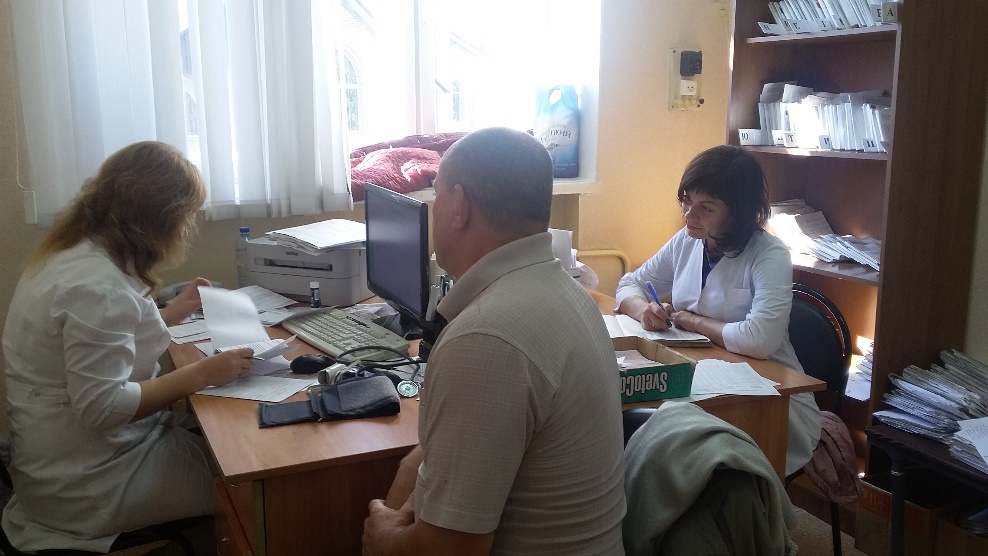 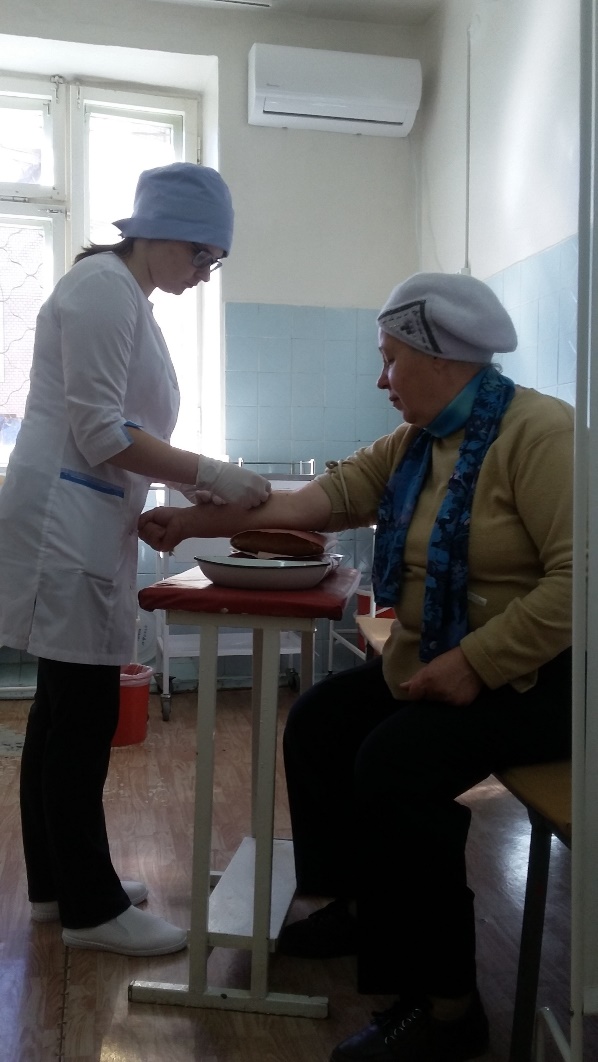 